  METODIKA INTERAKTIVNÍ VÝUKOVÉ HODINY(IVH)*je-li nějaké, doporučuji číslovat + přiřazovat jméno** klávesou enter vložíte do tabulky další řádek (jednotlivé pojmy vkládejte na samostatné řádky)** klávesou enter vložíte do tabulky další řádek (popis obsahu musí mít rozsah minimálně 3 řádky)*** nehodící se odpověď (Ano – Ne) vymažteDatum vytvoření: 			………30. 11. 2011……………………Podpis autora metodiky IVH:	…………………………………………-----------------------------------níže uvedené údaje vyplní mentor (prosím nevyplňujte)------------------------------------------       	„Dejme šanci přírodě – Interaktivní výuka přírodovědných předmětů na ZŠ“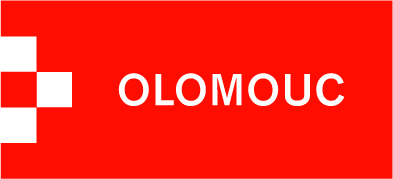         Registrační číslo: CZ.1.07/1.1.04/02.0114AIdentifikační údaje projektu:Identifikační údaje projektu:A1Název projektu:Dejme šanci přírodě – Interaktivní výuka přírodovědných předmětů na ZŠA2Registrační číslo projektu:CZ.1.07/1.1.04/02.0114A3Příjemce dotace:Statutární město OlomoucBIdentifikační údaje autora IVH:Identifikační údaje autora IVH:B1Jméno autora IVH:Mgr. Radmila KláskováB2Pozice autora v projektu:Pedagog vytvářející výukové materiályB3Název partnerské školy:Základní škola a Mateřská škola Olomouc, Řezníčkova 1CIdentifikační údaje předmětu pro zařazení IVH:Identifikační údaje předmětu pro zařazení IVH:C1Název předmětu:MatematikaC2Název tematického celku:Početní operace s přirozenými čísly do 1 000 000C3Ročník, ve kterém je předmět zařazen:5.DIdentifikační údaje IVH:Identifikační údaje IVH:D1Název IVH:Početní operace s přirozenými čísly do 1 000 000D2Identifikační číslo IVH: *dsp_M_5_ Početní operace s přirozenými čísly do 1 000 000D3Předpokládaný rozsah IVH:20 stranD4Předpokládaný časový rozsah IVH:3 vyučovací hodinyEZákladní pojmy, které IVH obsahuje:Početní operace s přirozenými čísly – sčítání, odčítání.Písemné algoritmy s přirozenými čísly v oboru do 1 000 000.Čtení, zápis čísel, porovnávání přirozených čísel, zaokrouhlování čísel na tisíce, desetitisíce a statisíce.Násobení nulou stem, tisícem.(Příprava k pozdějším převodům jednotek délky, hmotnosti a objemu.)Slovní úlohy.Početní operace s přirozenými čísly – sčítání, odčítání.Písemné algoritmy s přirozenými čísly v oboru do 1 000 000.Čtení, zápis čísel, porovnávání přirozených čísel, zaokrouhlování čísel na tisíce, desetitisíce a statisíce.Násobení nulou stem, tisícem.(Příprava k pozdějším převodům jednotek délky, hmotnosti a objemu.)Slovní úlohy.FStručný popis obsahu IVH:Žáci si nejprve připomenou rozklad v desítkové soustavě (čtení, zápis, porovnávání čísel.)V další části si zasoutěží v odčítání, sčítání a doplňování vhodných znamének početních operací. (Rozvoj logického myšlení, získávání zájmu žáků o řešení netradičních úloh.)Následuje zaokrouhlování čísel, násobení nulou, stem a tisícem. Pamětné násobení a dělení si žáci procvičí na řadě příkladů. Sami si ověří správnost, mohou si radit a kontrolovat se vzájemně. Připomenou si také pořadí výpočtů, počítání příkladů se závorkami.Další část je věnována slovním úlohám.Na závěr je zařazen kvíz.IVH prolínají informace o památných stromech Olomouce a okolí, o nejdelších řekách světa, největších světadílech podle počtu obyvatel apod.Žáci si nejprve připomenou rozklad v desítkové soustavě (čtení, zápis, porovnávání čísel.)V další části si zasoutěží v odčítání, sčítání a doplňování vhodných znamének početních operací. (Rozvoj logického myšlení, získávání zájmu žáků o řešení netradičních úloh.)Následuje zaokrouhlování čísel, násobení nulou, stem a tisícem. Pamětné násobení a dělení si žáci procvičí na řadě příkladů. Sami si ověří správnost, mohou si radit a kontrolovat se vzájemně. Připomenou si také pořadí výpočtů, počítání příkladů se závorkami.Další část je věnována slovním úlohám.Na závěr je zařazen kvíz.IVH prolínají informace o památných stromech Olomouce a okolí, o nejdelších řekách světa, největších světadílech podle počtu obyvatel apod.GSoupis vybavení nutných pro realizaci IVH:Soupis vybavení nutných pro realizaci IVH:Soupis vybavení nutných pro realizaci IVH:G1Interaktivní tabuleAnoG2DataprojektorAnoG3Osobní počítačAnoG4Ozvučovací systémAnoG5Hlasovací systémAnoG6Tištěné materiályNeHPředpokládané prvky Activ Studia 3 které budou použity v IVH:Předpokládané prvky Activ Studia 3 které budou použity v IVH:Předpokládané prvky Activ Studia 3 které budou použity v IVH:H1Text napsaný pomocí funkce peroAnoH2Text napsaný pomocí funkce textAnoH3Podpora hlasovacího zařízeníAnoH4Použití nástroje pro výběrAnoH5Použití nástroje peroAnoH6Použití nástroje gumaAnoH7Použití nástroje zvýrazňovačAnoH8Použití nástroje plechovkaAnoH9Použití nástroje kapátkoAnoH10Použití nástroje clonaNeH11Použití nástroje reflektorNeH12Použití nástroje LupaNeH13Použití libovolných prostředků z knihovnyAnoH14Použití obrázků z knihovnyAnoH15Použití zvuků z knihovnyAnoH16Použití animací z knihovnyAnoH17Použití akcíAnoH18Použití restrikcíNeH19Použití mřížkyAnoH20Použití pokročilých nástrojůAnoH21Animace a videa na stránceNeH22Pořadí a zamykání objektůAnoH23Použití kontejneruAnoH24Kontejner pro konkrétní objektAnoH25Kontejner pro klíčová slovaAnoH26Restrikce pro posouvání objektů v drázeNeH27Použití akcí pro velikost objektuAnoH28Použití akcí pro změnu pozice objektuAnoH29Použití vrstevAnoVyjádření mentora k metodice IVH:Vyjádření mentora k metodice IVH:Jméno mentora:Ing. Jan Liška, MSc.Přijato k dalšímu zpracování:Případné připomínky:Datum hodnocení:Podpis mentora: